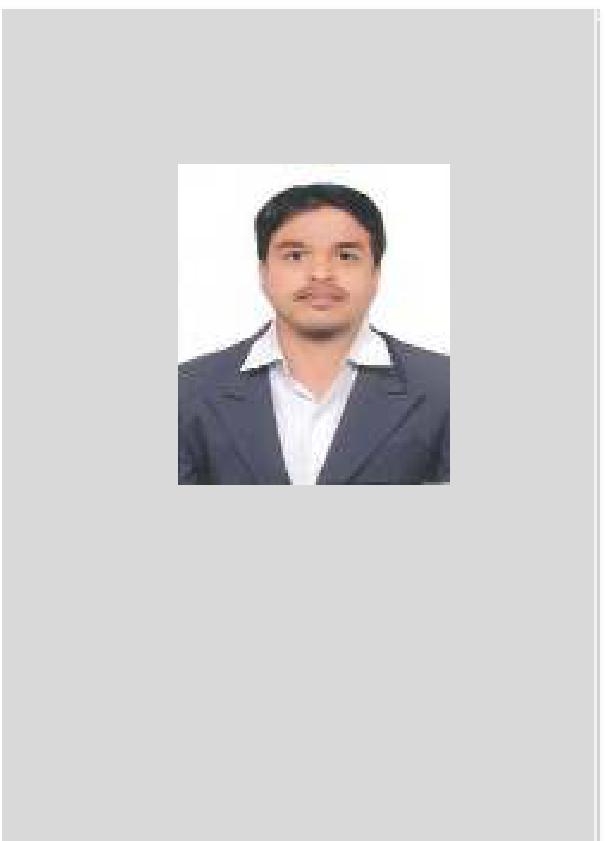 YASERCIVIL ENGINEER Total Experience07 Years (In Total)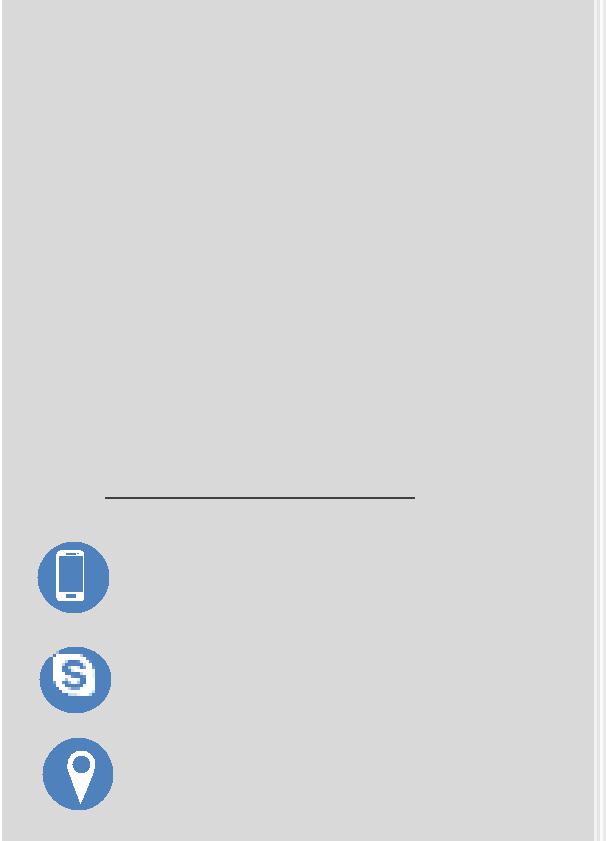 DM Approved Engineer (G+4)Society of Engineers Affiliation (UAE):2020Industries Worked & Key ExpertiseConstruction Project Management, Site coordinationMonitoring and Controls, Reporting and Updates yaser-395559@gulfjobseeker.com    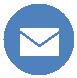 `Dubai UAECAREER OBJECTIVE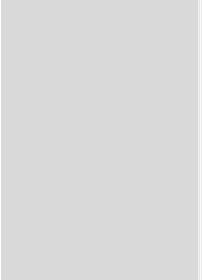 Achieving a professional position which facilitates me for the successful utilization of educational knowledge, skills and experience more meaningfully in a dynamic work environment where opportunity is possible for the growth.Excellence and leading to be recognized globally by offering a professional service to the society and to the stakeholders for the achievement of mission and vision of the company to develop personally andprofessionally with continuous improvement of solid domain techniquesSUMMARY 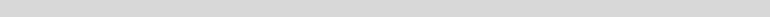 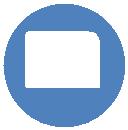 A professional Civil Engineer with 07 years of professional experience with EPC and multicultural environment in different organizational setups like Building construction, Commercial Building works, Infrastructure and Landscaping work. I have experienced Executing, planning, monitoring and control in multidisciplinary activities.I have the ability to monitor and Executing large scale of activities and generate versatile reports for monitoring, management and control. Worked in many projects such as Commercial Buildings, Infrastructure, Residential Development Projects and Interior Fit Out which includes High rise buildings, Commercial buildings, Luxury Villas and other Fit Out development projects.Currently Working in Ali Al Tamimi Contracting LLC, UAE as a Civil Site Engineer and coordinator.I worked in Oman Untied engineering LLC Muscat Oman as a Project coordinator and Site Engineer.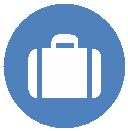 EMPLOYMENTCIVIL SITE ENGINEER and COORDINATTOR (September 2018 to Current)Dubai, UAEProject 1: Al Hamriya Residential Building (G + 3 + 2R)Contract Value: 7.45 million USDClient: Al Ghurair Properties & Investment CompanyDUTIES AND RESPONSIBILITIESPlanning and Execution of work as per design drawing.Report to the Project Manager about the progress and comparison between plan and actual progress and study impact of alternative approaches to work.Maintaining and monitoring project plans, project schedules, work hours, budgets and expenditures.Distribute minutes to all project team members.Create a project management calendar for fulfilling each goal and objective.Solve the technical quires/Issues with consultant for the project.Submission of MAS & coordinate with consultant for approval.Submission of shop drawing & coordinate with consultant for approvalManaging project operations with a view to ensure timely accomplishment of targets within the scope, time and cost parameters.Developing the planning schedule for Engineering, Procurement and Construction based on contract requirements.Conducting weekly evaluation meeting with team and subcontractors for evaluating progress identifying the areas of concerns (if any) and took initiative for recommended action for eliminating the same.Follow the major quantities of the project as per productivity norms.Project progress monitoring & co-ordination with concerned departments to take the job ahead on scheduled basis.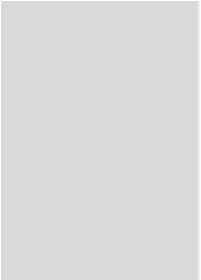 AREAS OF EXPERTISEExecution of activitiesResolving the technical queriesResolving all the issues related to siteMaintaining Site related all documents properlyDefining MilestonesVariation and Technical quires Cost Control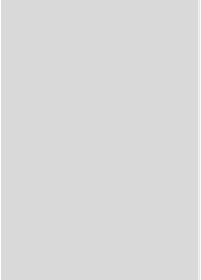 Supplier Quotations Commercial Comparison Coordination with suppliers Tracking Material Delivery Monitoring & Updated Project ManagementSKILLSInterpersonal sensitivity PunctualGood CommunicationInventivenessCreativityDisciplinedTeam WorkSelf-motivatedTime ManagementAdopting to dynamic environmentEMPLOYMENT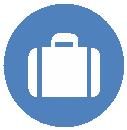 PROJECT COORDINATOR AND SITE ENGINEER (March 2017 to August 2018)Oman United Engineering Services LLC Muscat OmanProject 1: Construction of Police Station Complex Samail Muscat, OmanContract Value: 34 million USDClient: Royal Oman Police, OmanDUTIES AND RESPONSIBILITIESPrepare and submit daily, weekly and monthly progress report to management and consultant for the projectPreparation of Material Procurement program and Material reconciliation reports Close monitoring of subcontractor’s scheduleDocumenting and following up on important actions and decisions from meetings.Solve the technical quires/Issues with consultant for the project.Ensuring project deadlines are met.Determining project changes.Developing project strategies.Reviewing invoices and certifying the paymentsMonitoring productivity of resources as a resource controller.Preparation documents required for Extension of Time (EOT) Claims.Instrumental in evaluating the daily targets for the team (Short Interval Control)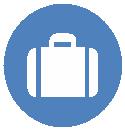 EMPLOYMENTCivil Site Engineer (February 2016 to February 2017)S.J. Contracts Pvt. Ltd. Pune, IndiaProject: G+6 residential project Amar WESTVIEW in Pune, IndiaClient: Amar Builders and DevelopersDUTIES AND RESPONSIBILITIESExperience in preparing schedule, implementing and monitoring at site.Monitoring the quality, execution as per specifications and supporting the Site Superintendent in all technical, logistical and organizational aspects of the work.Conducting site progress review meetings with subcontractors for monitoring of project identifying problems related to work progress & highlighting of the same.Complete resource planning including labour & non labour (Machinery) as per project scope.Preparation & submission of Progress Reports/Charts and submitting to the Department Heads.Assist Production personnel in defect reduction activities.Ordering the materials by referring Bill of Quantity for the projects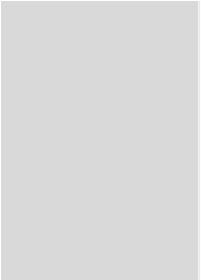 COMPUTER LITERACYAuto CADPrimavera P6MS ProjectMicrosoft ExcelPower PointMicrosoft WordMS Office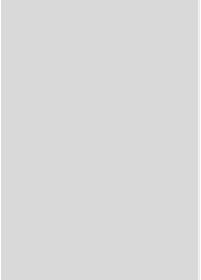 PERSONAL INFODATE OF BIRTH	: 27 April 1990GENDER	: MALEAGE	: 29RELIGION	: ISLAMDRIVING LICENSE  : OmanNATIONALITY	: IndianEMPLOYMENTCivil Engineer (May 2013 to July 2015)Kolte Patil developer’s Ltd Pune, IndiaProject: 400 Acres Township Project (LIFE REPUBLIC)DUTIES AND RESPONSIBILITIES (Post Contract Activities)Execute the job as per ISO procedure & maintaining the record for the same.Analysis of quantities as per drawings.Checking and certification of RA bills as per work done.Monitoring the progress of the project at different stages of its developmentMaking adjustments to schedules if necessaryEnsuring that all the separate elements of the project fit together and are working towards a common aim.Follow up the job in every stage and reporting to planning engineers and Managers.Making transportation arrangements for delivering the materials to client.Communicate with Design and engineering department to clarify technical doubts.Communicate with Subcontractor engineers to fulfil their requirement.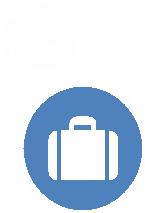 EMPLOYMENTTrainee Civil Engineer (May 2013 to July 2015)Gulmohar Developer’s Pvt Ltd Pune, IndiaProject: G+8 Luxurious Residential Project Pune, India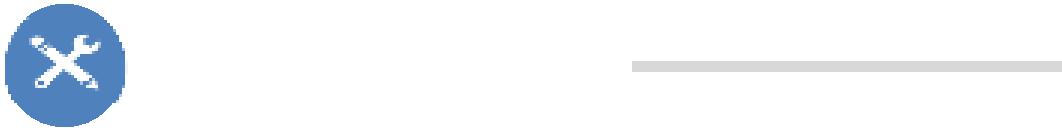 KEY SKILLS AND HIGHLIGHTSAdaptive to new work places and easily grasp new conceptsGood communication skills with a pleasant manner and pleasing personalityHave a conscious sense of manners coupled with strong sense of punctualityGood team player with professional outlookGood analysis skillsAble to persuade and maintain good relationsExcellent communication and linguistic skills, lateral thinker, aggressive achiever and ability to work under pressureMulti-Tasking, good observation and grasping abilitiesPrimavera P6, Microsoft Office, MS project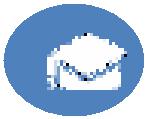 PROFESSIONAL EDUCATION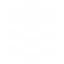 Bachelor Engineering in Civil EngineeringShivaji University Kolhapur, IndiaREFERENCES: References will be available upon requestI do hereby certify that the information given above are true and correct to the best of my knowledge.